NameAddress  •  Contact No.  •  Email Address ( + LinkedIn URL)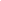 RolePersonal Statement (3-4 lines). *Highlight keywords that the hiring manager might be looking for.Professional ExperienceRestaurant, CityRole, Duration of tenureDescription of experience / skills learned / achievementsDescription of experience / skills learned / achievementsDescription of experience / skills learned / achievementsRestaurant, CityRole, Duration of tenureDescription of experience / skills learned / achievementsDescription of experience / skills learned / achievementsDescription of experience / skills learned / achievementsEducation & CertificationName of Degree (Graduation Year)Name of Institute, Location of InstituteAny awards / grades / scholarshipsSchool projects / Volunteer experienceName of Certification (Year)Name of Institute, Location of InstituteHobbies & InterestsHobbies (minimum 2-3 examples)